Requerimento assinado pelo proprietário ou representante com qualificação completa e firma reconhecida;Certidão de Casamento ou Certidão de Casamento com Averbação de Separação/Divórcio (original ou cópia autenticada);Caso o Requerimento seja assinado por procurador ou representante, deverá ser anexado o instrumento que lhe concede poderes específicos (original ou cópia autenticada).A lista de documentos acima não é definitiva, servindo apenas para conferência de documentação e celeridade do processo, portanto, a situação jurídica do título, das partes ou do próprio imóvel, pode ensejar o pedido de novos documentos ou complementação dos que foram depositados.A falta de algum dos documentos acima não impedirá a prenotação do título para fins de análise, porém, podem impedir o efetivo registro do mesmo, gerando exigências que serão descritas na Nota de Devolução.Emolumentos: Averbação sem valor declarado (ver tabela)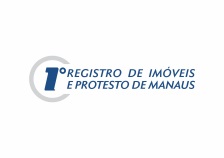 CHECKLISTCódigo:CheckPrDocumentos para PrenotaçãoData: 22/03/16Alteração de Estado Civil – Casamento ou DivórcioVersão:0Alteração de Estado Civil – Casamento ou DivórcioPág:1/1DOCUMENTOS NECESSÁRIOSOBSERVAÇÕES